Look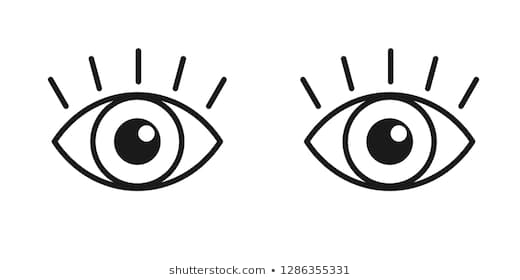 What do you see in the data? What stands out to you?Think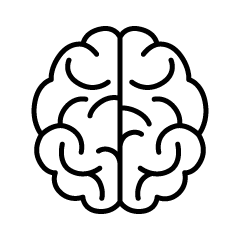 What are you wondering? What do you think has caused the observation(s) you made?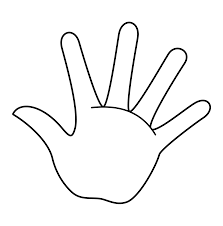 ActWhat do you think we should do about what you observed in the data?LookWhat do you see in the data? What stands out to you?ThinkWhat are you wondering? What do you think has caused the observation(s) you made?ActWhat do you think we should do about what you observed in the data?